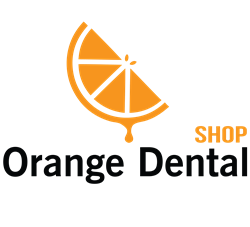 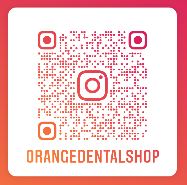 КПП 165701001, БИК  049205603              ОГРН 1201600053445, ИНН 1657262660р/сч 40702810562000059978к/сч 30101810600000000603Отделение "Банк Татарстан" №8610 ПАО СбербанкООО «Оранж Дентал»420126, РТ, г. Казань, улица Фатыха Амирхана, дом 14бтел.: (843) 528 20 38,e-mail: orange-dental@yandex.ruДОГОВОР ПУБЛИЧНОЙ ОФЕРТЫ ПОСТАВКИ МЕДИЦИНСКИХ ИЗДЕЛИЙг. КазаньНастоящий договор между ООО «Оранж Дентал» и пользователем услуг интернет-магазина, именуемым в дальнейшем, Покупатель, определяет условия приобретения товаров через сайт Интернет-магазина https://__________________________________ Осуществляя свою деятельность, Продавец в соответствии с настоящим договором принимает на себя обязательство доставить и передать Покупателю в собственность товар, выбранный и оплаченный Покупателем в соответствии с условиями, указанными в данном договоре.Соблюдение Покупателем процедуры заказа и оплаты товара, изложенной в настоящем договоре, является условием исполнения обязательств Продавца по поставке заказанного Покупателем товара.Покупателю товаров будет предложено выразить свое согласие с условиями продажи товаров путем простановки галочки напротив пункта «Согласен с условиями Договора публичной оферты поставки медицинских изделий и Политикой обработки персональных данных» при оформлении заказа на сайте интернет-магазина __________________ . Получив согласие Покупателя с условиями продажи, Продавец будет исходить из того, что Покупатель выразил свою волю на приобретение товара в Интернет-магазине _____________________ в соответствии с настоящим договором.ОПРЕДЕЛЕНИЯПокупатель - дееспособное физическое либо юридическое лицо, представленное его представителем, приобретающее товары на сайте интернет-магазина _________________________.Получатель – это Покупатель товара либо лицо, указанное Покупателем как Получатель товара при доставке.Продавец – ООО «Оранж Дентал» (ИНН 1657262660), адрес местонахождения: 420126, респ Татарстан, город Казань, улица Фатыха Амирхана, дом 14б, ПОМЕЩЕНИЕ 1006Интернет-магазин Оранж Дентал (Сайт) – сайт, имеющий адрес в сети Интернет https://______________________________ , на котором представлены товары, предлагаемые Продавцом своим Покупателям для оформления Заказов, а также размещены условия оплаты и доставки этих Заказов.Товар - перечень наименований товара в ассортименте, представленном в Интернет-магазине Оранж Дентал _____________________.Заказ - оформленная заявка Покупателя на поставку того или иного товара или товаров, выбранных на сайте _________________________________.Акцепт - полное и безоговорочное принятие Покупателем условий настоящего Договора. 1. ОБЩИЕ ПОЛОЖЕНИЯ1.1. Данный документ является публичной офертой в соответствии со статьей 435 и ч.2 статьи 437 Гражданского Кодекса Российской Федерации для физических и юридических лиц на поставку товара (медицинских изделий) на указанных ниже условиях и публикуется на сайте интернет-магазина Рокада Мед по адресу в сети Интернет - https://______________________________1.2. Настоящая публичная оферта на поставку медицинских изделий (далее - Договор) заключается в особом порядке: путем акцепта настоящего Договора, содержащего все существенные условия Договора, без подписания сторонами.1.3. Настоящий Договор имеет юридическую силу в соответствии со статьей 434 Гражданского Кодекса Российской Федерации и является равносильным договору, подписанному Сторонами.1.4. Настоящий Договор является Договором присоединения. Покупатель безоговорочно и безусловно соглашается с настоящей офертой. Фактом, подтверждающим принятие изложенных ниже условий, и акцептом настоящей публичной оферты является регистрация на сайте Интернет-магазина Рокада Мед и оплата заказа в соответствии с пунктом 3 статьи 438 Гражданского Кодекса Российской Федерации. Лицо, оплатившее заказ по адресу Интернет-магазина Оранж Дентал____________________ признается Покупателем.1.5. Настоящий Договор считается заключенным с момента Его акцепта и действует до исполнения сторонами всех взятых обязательств по настоящему Договору.1.6. Продавец оставляет за собой право вносить изменения в настоящий документ, размещенный на сайте интернет-магазина Оранж Дентал: _________________ , в связи с чем Покупатель обязуется самостоятельно отслеживать изменения в нем.2. ПРЕДМЕТ ДОГОВОРА2.1. Продавец обязуется передавать в собственность Покупателя в течение срока действия Договора, а Покупатель принимать и оплачивать медицинские изделия: расходные материалы, изделия и/или оборудование (далее «Товар») в порядке и на условиях, предусмотренных настоящим Договором.2.2. Поставка Товара производится на основании заказа Покупателя на условиях, указанных в заказе. Покупатель передает Продавцу заказ на приобретение Товара, заполняя форму заказа на сайте Интернет-магазина Оранж Дентал: __________________________2.3. Стороны договорились, что оплата Заказа Покупателем в установленном в Договоре порядке имеет юридическую силу, является надлежащим доказательством заключения Договора публичной оферты поставки медицинских изделий и надлежащим доказательством согласования всех условий поставки, указанных в Заказе.2.4. Стороны признают, что Заказы на поставку медицинских изделий: расходных материалов, изделий и/или оборудования, считаются оплаченными в рамках настоящего Договора без специальных дополнительных ссылок и указаний в данных документах на настоящий Договор.3. ОФОРМЛЕНИЕ И СРОКИ ВЫПОЛНЕНИЯ ЗАКАЗА3.1. Заказ Покупателя оформляется самостоятельно на сайте интернет-магазина Оранж Дентал: _____________________________3.2. При оформлении Заказа Покупатель обязуется предоставить следующую информацию о себе или Получателе Заказа: - ФИО Покупателя и указанного им лица (Получателя), в случае получения товара иным лицом;- контактный телефон; - адрес электронной почты;- адрес, по которому следует доставить Товар;В случае оформления заказа на юридическое лицо, Покупатель обязуется также предоставить следующую информацию:- ФИО представителя компании;- Название организации;- ИНН, БИК, ОГРН организации;- ФИО директора организации;- юридический адрес;- фактический адрес;- банковские реквизиты.3.3. После оформления и оплаты Заказа Покупателю предоставляется информация о возможной дате доставки.3.4. Все информационные материалы, представленные на сайте Продавца, носят справочный характер и не могут в полной мере передавать достоверную информацию о свойствах и характеристиках товара, включая цвета, размеры и формы. В случае возникновения у Покупателя вопросов, касающихся свойств и характеристик товара, перед оформлением Заказа Покупатель должен обратиться к продавцу любым удобным для него способом.4. ОПЛАТА ТОВАРА4.1. Цена товара указывается на сайте в рублях РФ. Продавец может менять цены на сайте в любое время без уведомления и корректировать ошибки (например, неправильное отображение цен на сайте из-за технических неполадок). Цены Интернет-магазина могут отличаться от розничных цен компании, цены действительны в течении трех календарных дней с момента оформления заказа и размещения его через Интернет-магазин.4.2. Стоимость товара фиксируется в момент оформления Заказа и не меняется в процессе обработки, за исключением случаев, указанных в пункте 4.3. В случае неверного указания цены, отсутствия товара у Продавца по любым причинам, а также если в процессе исполнения Заказа возникнут обстоятельства, по причине которых стоимость товара может измениться (изменение курса валюты, инфляция, остановка производства, изменение таможенных правил и процедур и т.д.) и	наличия других обстоятельств, препятствующих передаче Товара и независящих от воли сторон, Продавец вправе в одностороннем порядке аннулировать Заказ целиком либо аннулировать отдельные позиции Заказа, уведомив об этом Покупателя. При наличии возможности у Продавца по согласованию сторон Заказ может быть оформлен и исполнен по исправленной цене. При аннулировании Заказа целиком или аннулировании отдельных позиций Заказа по причинам, указанным в настоящем пункте, денежные средства, оплаченные Покупателем, подлежат возврату Покупателю на банковские реквизиты, с которых осуществлялся платеж. 4.4. Способы оплаты заказа:оплата выставленного Продавцом счета для юридических лиц;4.5. Особенности оплаты Товара с помощью банковских карт:4.5.1. В соответствии с положением ЦБ РФ «Об эмиссии банковских карт и об операциях, совершаемых с использованием платежных карт» от 24.12.2004 №266-П, операции по банковским картам совершаются держателем карты либо уполномоченным им лицом.4.5.2. Авторизация по банковским картам осуществляется банком. Если у банка есть основание полагать, что операция носит мошеннический характер, то банк вправе отказать в осуществлении данной операции. Мошеннические операции с банковскими картами попадают под действия статья 159 Уголовного Кодекса Российской Федерации.4.5.3. Во избежание случаев различного рода неправомерного использования банковских карт при оплате, все Заказы, оформленные на Сайте и оплаченные банковской картой, проверяются Продавцом. Согласно Правилам международных платежных систем, в целях проверки личности владельца и его правомочности на использование карты Покупателя, оформивший такой Заказ, обязан по запросу, поступившему от сотрудника Продавца, предоставить подтверждающие документы. Продавец оставляет за собой право аннулировать заказ без документов Покупателя (по электронной почте в виде сканированных копий) в течение 14 дней с даты оформления Заказа или наличия сомнений в их подлинности. Стоимость Заказа возвращается на карту владельца. Персональные данные в этом случае обрабатываются только на бумажных носителях и уничтожаются после обработки.4.6. Покупатель считается выполнившим свою обязанность по оплате Товара в момент поступления денежных средств на расчетный счет Продавца.4.7. Продавец вправе предоставлять Покупателю скидки на товары и устанавливать программу бонусов. Виды скидок, бонусов, порядок и условия начисления указаны на Сайте в разделе «Акции» и могут быть изменены Продавцом в одностороннем порядке.4.8. Продавец вправе устанавливать скидки в целях продвижения того или иного товара, способа оплаты либо доставки.5. УСЛОВИЯ ПОСТАВКИ ТОВАРА 5.1. Доставка Товара происходит на основании оплаченного заказа и осуществляется со склада в Казани в пределах Российской Федерации.5.2. Доставка Товара производится следующим образом: Продавец организует доставку Товара Покупателю (силами Поставщика, но за счет Покупателя).5.3. Доставка товара до Покупателя осуществляется силами сторонних транспортных компаний. Сроки, дата и временной интервал доставки указываются на официальных сайтах Транспортных Компаний, которыми осуществляется доставка и менеджерами компании «Оранж Дентал».5.4. Способ и стоимость доставки каждого Заказа рассчитывается индивидуально на странице оформлении Заказа, исходя из его веса, региона и способа доставки, о чем Продавец информирует Покупателя.5.5. При возникновении вопросов по доставке, конкретные условия организации доставки Товара Покупателю согласовываются Сторонами по электронной почте или телефону.5.6. Продавец обязуется приложить все усилия для соблюдения сроков доставки, тем не менее, задержки в доставке возможны ввиду непредвиденных обстоятельств, произошедших не по вине Продавца. В случае невозможности доставки оплаченного Заказа (например, отдаленные регионы РФ), Продавец при первой возможности информирует об этом Покупателя для согласования возможных способов доставки Заказа - стоимости, сроков, условий, либо для аннулирования Заказа. При невозможности связаться с Покупателем данный Заказ считается аннулированным. При аннулировании оплаченного Заказа, Покупателю оформляется возврат денежных средств с предварительным получением от него электронного письма с вложением заявления с банковскими реквизитами на возврат денежных средств.5.7. При доставке Товара Заказ вручается Покупателю либо лицу, являющемуся представителем Покупателя. При невозможности получения Заказа Покупателем или лицом, указанным в качестве Получателя при оформлении Заказа, Покупатель должен в Личном кабинете на сайте Интернет-магазина «Оранж Дентал» ____________________ оформить заявку на изменение Получателя Заказа. В случае принятой заявки на изменение Получателя, Заказ вручается лицу, готовому предоставить сведения о заказе: код получения (присланный на электронную почту Покупателя или в смс-оповещении) и ФИО Покупателя. 5.8. Моментом исполнения обязательств Продавцом по доставке будет считаться: момент передачи Товара грузоперевозчику (транспортной компанией) для перевозки: дата товарно-транспортной накладной, транспортной накладной, экспедиторской расписки, дата штемпеля отправления ж/д накладной и т.п. В   свою очередь Покупатель обязуется возвратить Продавцу подписанные товарную накладную.Покупатель при получении товара предоставляет на обозрение представителю Транспортной компании паспорт, удостоверяющий личность Покупателя, представитель Покупателя передает представителю Транспортной компании копию доверенности, удостоверяющей полномочия на получение товара от Покупателя, и предоставляет на обозрение паспорт, удостоверяющий личность Получателя.5.9. На поставляемые Товары у Продавца есть разрешительная документация, а именно, паспорта/инструкции/руководства по эксплуатации на оборудование, регистрационные удостоверения, декларации соответствия, сертификаты соответствия, отказные письма органов сертификации и иная документация к товарам. Для удобства Покупателей сопроводительные документы на товары будут предоставлены по запросу путем предоставления доступа для скачивания документов по активной ссылке на электронные образы сопроводительных документов на ресурсе Продавца в сети Интернет с возможностью распечатывания, пересылки, архивирования. Законодательство не запрещает передачу документов посредством сети Интернет, в том числе путем предоставления ссылки для скачивания документов. Также согласно законодательству Продавец не обязан по требованию покупателя заверять подписью и печатью сопроводительные документы на товары, достаточным является предоставление электронного варианта сопроводительного документа, легальность которого всегда можно проверить в официальных источниках, в частности регистрацию медицинского изделия на сайте Федеральной службы по надзору в сфере здравоохранения (Росздравнадзор): https://roszdravnadzor.gov.ru/services/misearch5.10. При получении Заказа Покупатель должен проверить внешний вид и упаковку товаров в присутствии представителя транспортной компании, согласно п. 6.2.4.5.11. В случае передачи Товара с нарушением условий Заказа, касающихся  количества, ассортимента, качества, комплектности и (или) упаковки Товара, Покупатель вправе не позднее 3-х, следующих за днем покупки, рабочих дней известить Продавца об этих нарушениях, оформив Акт рекламации с приложением фотографий, подтверждающих  наличие несоответствий качества товара. 5.12. Право собственности на Товар, а также риск случайной гибели, повреждения или частичной/полной утраты Товара переходит от Продавца на Покупателя с Привлечением Транспортной Компании/Курьерской службы/Службы Доставки с момента передачи товара Транспортной Компании/Курьерской службе/Службе Доставки.6. ВОЗВРАТ ТОВАРА6.1. Возврат  медицинских изделий требует соблюдения условий, согласно Постановлению Правительства РФ от 31.12.2020 г. № 2463 “Об утверждении правил продажи товаров по договору розничной купли-продажи, перечня товаров длительного пользования, на которые не распространяется требование потребителя о безвозмездном предоставлении ему товара, обладающего этими же основными потребительскими свойствами, на период ремонта или замены такого товара, и перечня непродовольственных товаров надлежащего качества, не подлежащих обмену, а также о внесении изменений в некоторые акты правительства Российской Федерации”, в случае покупки медицинских изделий для личных, семейных, домашних и иных нужд, не связанных с осуществлением  предпринимательской деятельности.6.2. Условия обмена и возврата товара надлежащего качества.6.2.1. Медицинские изделия надлежащего качества, не подошедшие Покупателю по размеру, форме, габаритам, фасону, расцветке или комплектации обмену и возврату не подлежат.6.2.2. При получении Товара в пункте выдачи Покупатель, либо его представитель осуществляет наружным осмотр Товара, предоставленного ему для передачи, проверяют наличие необходимой документации и срок годности Товара (для соответствующей категории Товаров). При отсутствии разногласий по качеству, сроку годности, количеству и ассортименту товара, представители Сторон подписывают товарные накладные, которые исключают дальнейшие претензии по количеству, ассортименту или качеству Товара (кроме скрытых недостатков).6.2.3. При приемке Покупателем Товара от Службы Доставки приемка Товара осуществляется путем проверки Товара на соответствие сведениям, указанным в транспортных и сопроводительных документах в соответствии с действующими правовыми актами, регулирующими деятельность транспорта. Во всех случаях, когда при приемке Товара от Службы Доставки устанавливается повреждение или порча Товара, несоответствие наименования, количества мест, ассортимента Товара данным, указанным в транспортном документе, а также во всех иных случаях, когда это предусмотрено правилами, действующими в сфере перевозок, Покупатель Товара обязан потребовать от Службы Доставки составления всех необходимых документов, подтверждающих выявленные факты, в том числе коммерческого акта, а также незамедлительно сообщить о данном факте Продавцу.6.2.4. Покупатель обязан проверить поставленный товар по количеству, качеству, комплектации и соответствию товара сопроводительным документам и сопроводительных документов требованиям действующего законодательства Российской Федерации в течение 3-х дней с момента получения товара Покупателем.6.3. Условия обмена и возврата товара ненадлежащего качества.6.3.1. Под товаром ненадлежащего качества подразумевается товар, неспособный обеспечить свои функциональные качества из-за существенного недостатка (с наличием дефектов/брака). Замена или возврат товара с выявленным в процессе эксплуатации скрытыми производственным дефектом (существенным недостатком) производится на основаниях и в сроки, установленные Законом РФ «О защите прав потребителей» (для потребителей физических лиц, которые приобретают медицинские изделия исключительно для личных, семейных, домашних и иных нужд, не связанных с осуществлением предпринимательской деятельности).6.3.2. При выявлении несоответствия количества, качества (видимые недостатки), ассортимента и/или комплектности Товара данным, указанным в товарной накладной, и условиям настоящего Договора, Покупатель в течение 24 часов в письменном виде сообщает об этом Продавцу, приостанавливает дальнейшую приемку Товара, обеспечив сохранность товара в котором выявлены недостатки в неизмененном виде, а также приняв меры по обеспечению сохранности иного поступившего Товара, в том числе от любых воздействий, ухудшающих его качество. Далее Покупатель в течение 2 (двух) дней с момента выявления недостатков составляет Акт о выявленных недостатках Товара с указанием всех замечаний.6.3.3. В случае обнаружения несоответствия товара по количеству, качеству и комплектности условиям настоящего договора, Покупатель обязан уведомить об этом Продавца соответствующей претензией, актом ТОРГ-2, составленным в соответствии с требованиями действующего законодательства и фотографиями тар, транспортных мешков и пломб со всех сторон, терма упаковки всего поставленного Товара не позднее 3-х дней с момента приемки товара Покупателей от Службы Доставки, или Покупателем от Продавца.6.3.4. К претензии по выявленным несоответствиям количества, качества (видимые недостатки), ассортимента и/или комплектности Товара прикладывается:- Акт о выявленных недостатках Товара (оригинал);- Документы, подтверждающие полномочия лиц, участвовавших в составлении Акта о выявленных недостатках Товара (оригинал или надлежащим образом заверенная копия);- Коммерческий акт (в случаях, предусмотренных законодательством, оригинал);- Фотографии и/или иные документы, дополнительно подтверждающие выявленные недостатки Товара.- Фото всех транспортных коробов, при запросе, клиент обязан выслать в адрес Продавца транспортные короба, в которые был упакован груз. 6.3.5. Продавец в течение 10 (десяти) рабочих дней со дня получения претензии по выявленным несоответствиям от Покупателя обязан рассмотреть ее и уведомить Покупателя о своем решении.6.3.6. В случае согласия Продавца с наличием выявленной недопоставки Товара, Продавец вправе по согласованию с Покупателем:- в сроки, согласованные с Покупателем обеспечить восполнение недопоставки Товара;- оформить возврат денежных средств.6.3.7. В случае согласия Продавца с наличием выявленных несоответствий по качеству Товара или комплектности Товара, Продавец в сроки, согласованные с Покупателем, производит замену/доукомплектование Товара. При невозможности замены или доукомплектования Товара Покупателю оформляется возврат денежных средств. При оплате банковской картой через сайт срок рассмотрения заявки на возврат денежных средств составляет 10 дней. Возврат денежных средств осуществляется на ту же банковскую карту, с которой производился платеж. Зачисление денежных средств на карту осуществляется в срок от 5 до 30 банковских дней, в зависимости от Банка, которым была выпущена банковская карта.6.3.8. В случае выявления несоответствия количества, качества (видимые недостатки), ассортимента и/или комплектности Товара после подписания и передачи Продавцу товарной накладной, претензии Покупателя к Продавцу не принимаются. Подписывая товарную накладную, Покупатель подтверждает, что товар соответствующего качества, не имеет внешних дефектов, установленный на Товар срок годности достаточен для Покупателя в целях использования поставленного Товара по назначению.6.3.9. Продавец вправе отказать в обмене или возврате товара, если сочтет, что обнаруженный существенный недостаток является следствием неправильной эксплуатации товара. Если при рассмотрении требования от Покупателя о возврате Товара будет установлено, что товар был в эксплуатации, имеет дефекты (трещины, царапины, сколы, механические повреждения за исключением скрытых производственных дефектов), находится в неполной комплектации или не в заводской упаковке, то обмен/возврат не производится.6.3.10. Если в течение сроков, установленных настоящим Договором для приемки Товара и заявлении претензий, были выявлены те или иные нарушения условий Договора об ассортименте, количестве, качестве, скрытым недостаткам и прочее, в связи с чем, Покупатель обоснованно отказался от принятия Товара, части Товара, исполнения настоящего Договора полностью или в части, либо заявил иные требования, (в том числе о замене Товара) для выполнения которых требуется перевозка Товара со склада (территории) Покупателя, то, если Стороны не согласовали иное, организация перевозки возвращаемого/заменяемого Товара до Поставщика осуществляется силами Покупателя, но за счет Поставщика. В указанном случае Стороны дополнительно согласовывают сроки возврата Товара и транспортную организацию, которая будет осуществлять перевозку Товара.7. КАЧЕСТВО ТОВАРА, ГАРАНТИЙНЫЕ СРОКИ И СРОКИ ГОДНОСТИ7.1. Продавец гарантирует, что качество Товара, его упаковка и маркировка соответствует требованиям стандартов и технических условий, установленных на территории РФ.7.2. Маркировка Товара должна обеспечивать полную и однозначную идентификацию каждой единицы Товара при его приемке.7.3. В случае возникновения между Покупателем и Продавцом спора относительно качества поставленного Товара, по требованию любой Стороны может быть произведена независимая экспертиза. Экспертное учреждение и вопросы к нему согласуются Сторонами.7.4. Оплата независимой экспертизы производится за счет Покупателя, в случае если по результатам экспертизы будет установлено, что Товар является некачественным при отсутствии вины Покупателя (конечного потребителя) расходы на проведение экспертизы несет Продавец.8. ОТВЕТСТВЕННОСТЬ СТОРОН8.1. Стороны несут ответственность в соответствии с законодательством РФ.8.2. Невзирая на какие-либо положения настоящего Договора, которые могут быть истолкованы иным образом, Стороны договорились о том, что не подлежат возмещению Продавцом Покупателю упущенная выгода, а также ущерб, понесенный Покупателем (грузополучателем) и/или их контрагентами вследствие простоя или иной приостановки поставки.8.3. Продавец не несет ответственности и не возмещает Покупателю никакие штрафы, пени и иные платежи (в том числе штрафного характера), которые могут возникнуть из или в связи с Договором между Покупателем и каким-либо третьим лицом.8.4. Продавец не несет ответственности за ущерб, причиненный Покупателю вследствие ненадлежащего использования Товаров, заказанных на сайте Интернет-магазина Оранж Дентал.9. ОБСТОЯТЕЛЬСТВА НЕПРЕОДОЛИМОЙ СИЛЫ9.1. Стороны освобождаются от ответственности за частичное или полное неисполнение обязательств по настоящему Договору, если это неисполнение явилось следствием непреодолимой силы, то есть чрезвычайных и непредотвратимых при данных условиях обстоятельств, возникших после заключения Договора, которые одна из Сторон не могла ни предвидеть, ни предотвратить, включая объявленную или фактическую войну, гражданские волнения, забастовки, эпидемии, блокаду, землетрясение, наводнение, пожары и другие стихийные бедствия, изменения действующего законодательства, а также принятие органами власти или управления решений, повлекших за собой невозможность или бесполезность исполнения настоящего Договора.9.2.  При наступлении обстоятельств, указанных в пункте 6.1 настоящего Договора, Сторона, для которой исполнение обязательств стало невозможным, должна в течение 10 (десяти) дней письменно известить об этом другую Сторону.10. КОНФИДЕНЦИАЛЬНОСТЬ И ЗАЩИТА ПЕРСОНАЛЬНОЙ ИНФОРМАЦИИ10.1. При заполнении различных форм на сайте Продавца Покупатель предоставляет свои персональные данные.10.2. Предоставляя свои персональные данные на сайте, покупатель соглашается на их обработку Продавцом, в том числе и в целях продвижения Продавцом Товаром и Услуг. Если покупатель не желает, чтобы его персональные данные обрабатывались и хранились в информационной системе Продавца, то он должен письменно обратиться в службу по работе с клиентами Продавца. В таком случае вся полученная от Покупателя информация удаляется из информационной системы Продавца, и Покупатель не сможет размещать Заказы на сайте.10.3. Продавец не несет ответственности за точность и правильность информации, предоставляемой Покупателем.10.4. Продавец использует информацию, размещенную Покупателем при регистрации на сайте: для выполнения своих обязательств перед Покупателем;для оценки анализа работы сайта;для создания статистических и аналитических отчетов исключительно для внутренних нужд Продавца;для определения победителя в акциях, проводимых Продавцом;для оповещения Покупателя об актуальных новостях, действующих акциях и спецпредложениях.10.5. Продавец обязуется не разглашать полученную информацию от Покупателя. Не считается нарушением предоставление Продавцом информации агентам и третьим лицам, действующим на основании договора Продавцом, для исполнения обязательств перед Покупателем.10.6. Продавец вправе использовать технологию «cookies». Данная технология не содержит конфиденциальную информацию и ее содержание не передается третьим лицам.10.7. Продавец вправе направлять Покупателю информационные письма, связанные с обработкой заказа Покупателя или Товарами Продавца.10.8. Продавец вправе осуществлять аудиозапись и хранение телефонных разговоров между Покупателем и сотрудником Продавца, связанных с обработкой заказа Покупателя или товарами Продавца, а также послепродажным обслуживанием.11. ПРОЧИЕ УСЛОВИЯ11.1. Отношения между Покупателем и Продавцом регулируются гражданским законодательством Российской Федерации.11.2. В случае возникновения вопросов и претензии со стороны Покупателя, он должен обратиться в службу по работе с клиентами Продавца по телефону или через форму обратной связи на сайте. Все возникающие споры стороны будут стараться решить путем переговоров, а при недостижении соглашения спор будет передан на рассмотрение в судебный орган в соответствии с действующим законодательством РФ.11.3. Все вопросы, жалобы и предложения, касающиеся работы Продавца, Покупатель может передать по телефонам: 8(843)570-60-90, 8(800) 250-77-80.12. АДРЕСА, БАНКОВСКИЕ РЕКВИЗИТЫ СТОРОНПРОДАВЕЦ:ООО «Оранж Дентал»ИНН/ КПП: 1657262660 / 165701001ОГРН: 1201600053445Юридический адрес: 420126, респ Татарстан, город Казань, улица Фатыха Амирхана, дом 14б, ПОМЕЩЕНИЕ 1006Фактический адрес: 420126, респ Татарстан, город Казань, улица Фатыха Амирхана, дом 14б, ПОМЕЩЕНИЕ 1006р/сч: 40702810562000059978к/сч: 30101810600000000603БИК: 049205603Отделение "Банк Татарстан" №8610 ПАО СбербанкДиректор: Нигметзянова Алия РинатовнаНа основании УставаТел. 8 (843) 528-20-38e-mail: orange-dental@yandex.ru